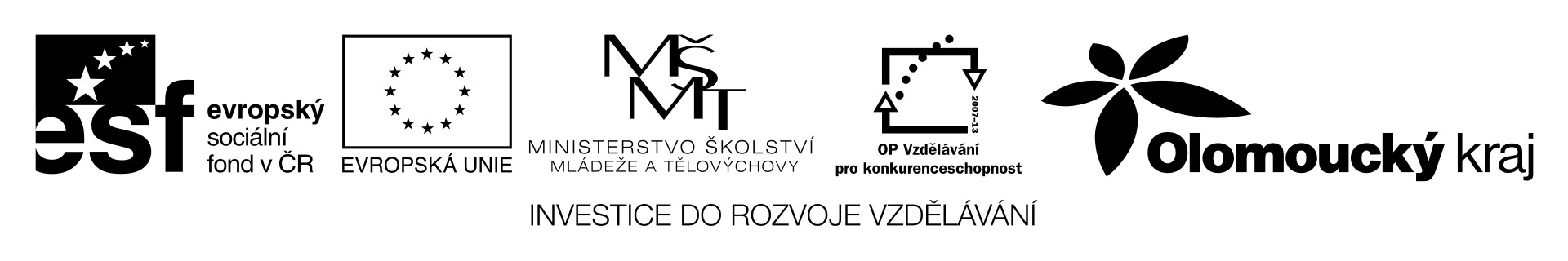 Měření změn atmosférického tlakuPomůcky:  detektor atmosférického tlaku Úkoly:	v pravidelných intervalech (např. jednou denně ve zvolenou hodinu) měříme atmosférický tlaknaměřené hodnoty zaznamenáváme do tabulky a následně do grafuporovnáváme změny atmosférického tlaku s pozorovaným počasímMěření:Závěr:Ve sledovaném časovém úseku atmosférický tlak převážně  …………………………………………………………………………………………………………………………………………………………………………Podle pozorování zvýšení atmosférického tlaku odpovídala změna počasí: ……………………………………..…………………………………………………………………………………………..Podle pozorování snížení atmosférického tlaku odpovídala změna počasí:…………………………………………..………………………………………………………………………………….… .DatumAtmosférický tlakpkPaPozorované počasí12345678910